
      Главное назначение дидактических  игр - развитие дошкольника. Дидактические игры на липучке позволяют ребёнку запомнить, логически подумать, пофантазировать, сделать выводы, развить мелкую моторику. Благодаря данным пособиям у детей развиваются все психические процессы, мыслительные операции, предпосылки к  конструированию, формируются представления о математических понятиях, развитие речи, счёт и многое другое. 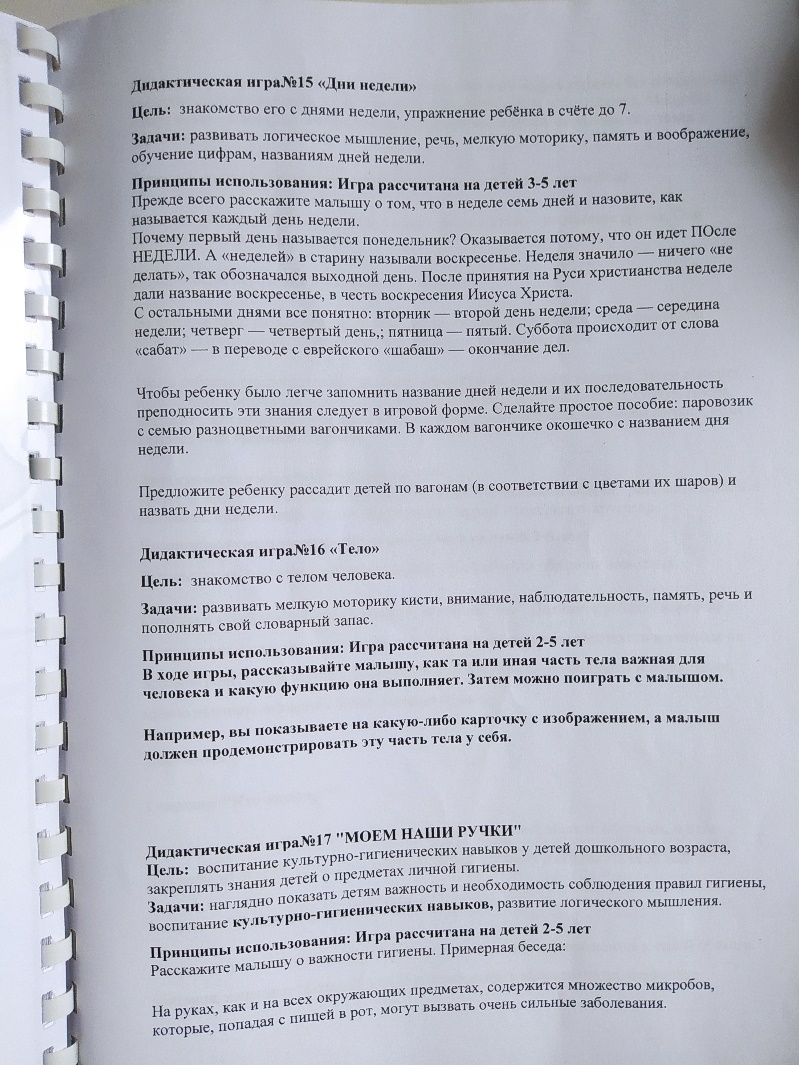 